Pokoloruj tyle rysunków: tulipanów, słoneczek, motyli, ile kropek znajduje się po lewej stronie w tabeli
Podziel nazwy obrazków na sylaby i narysuj tyle kresek, ile sylab ma dany wyraz
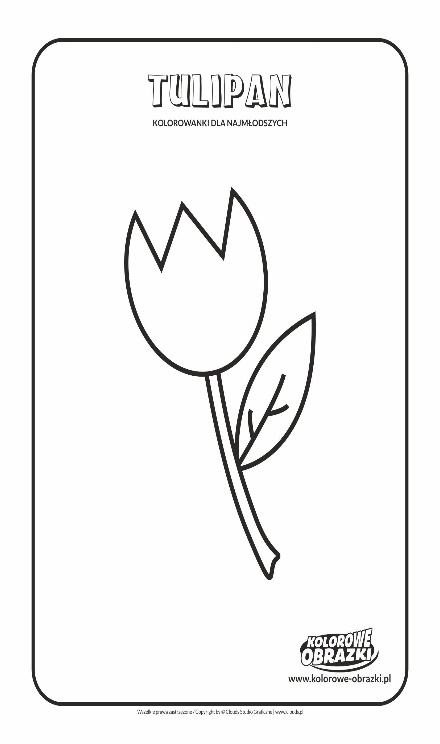 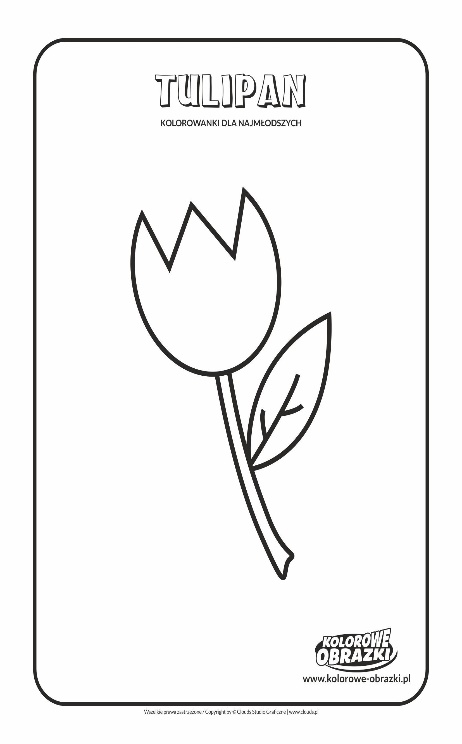 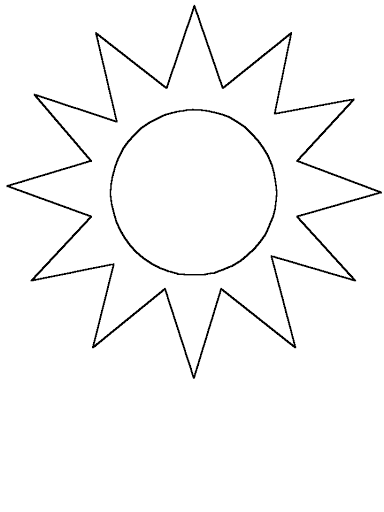 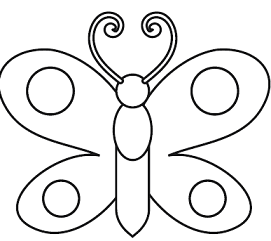 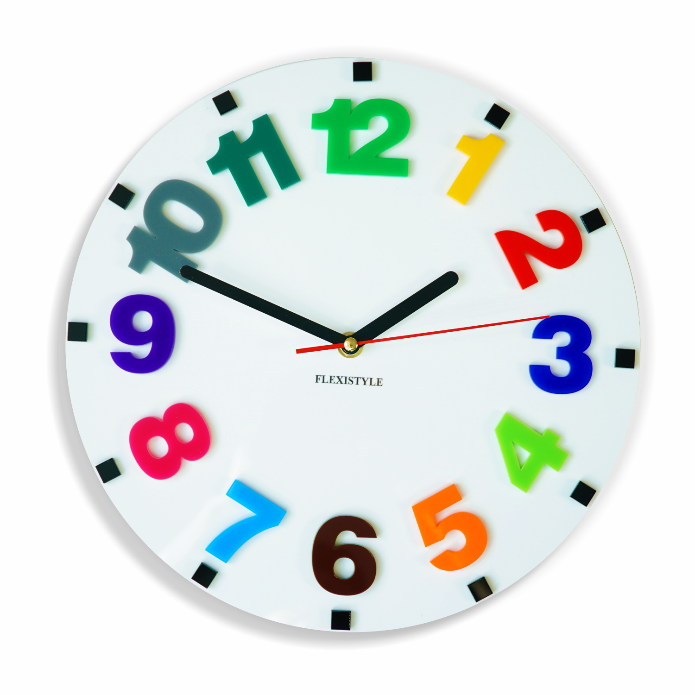 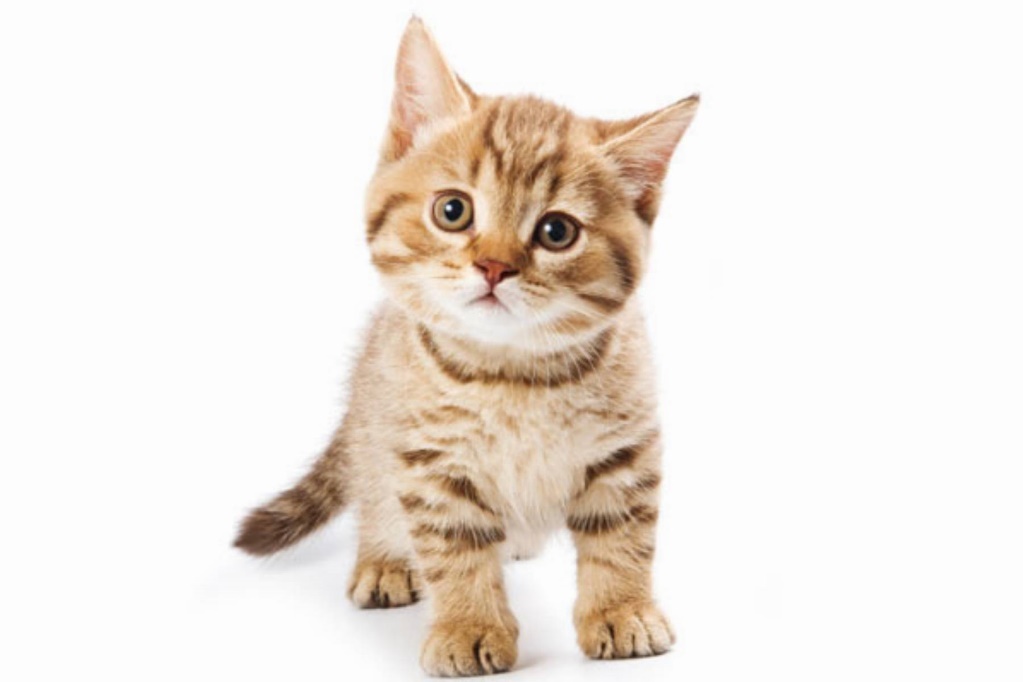 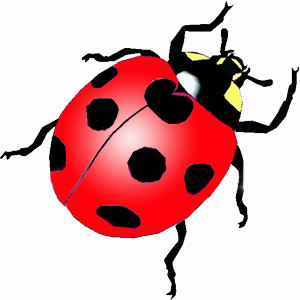 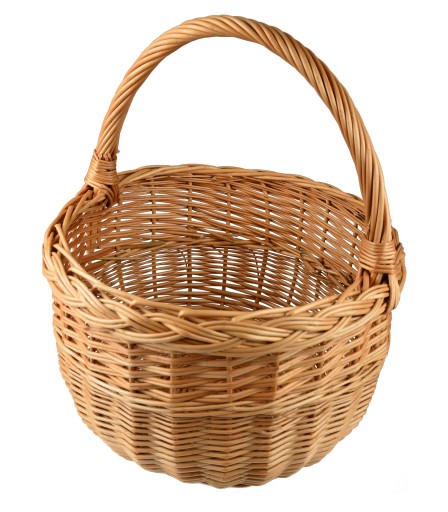 